Ava  de Gottweig 1060 -  1127Primera poetisa germanaWikipedia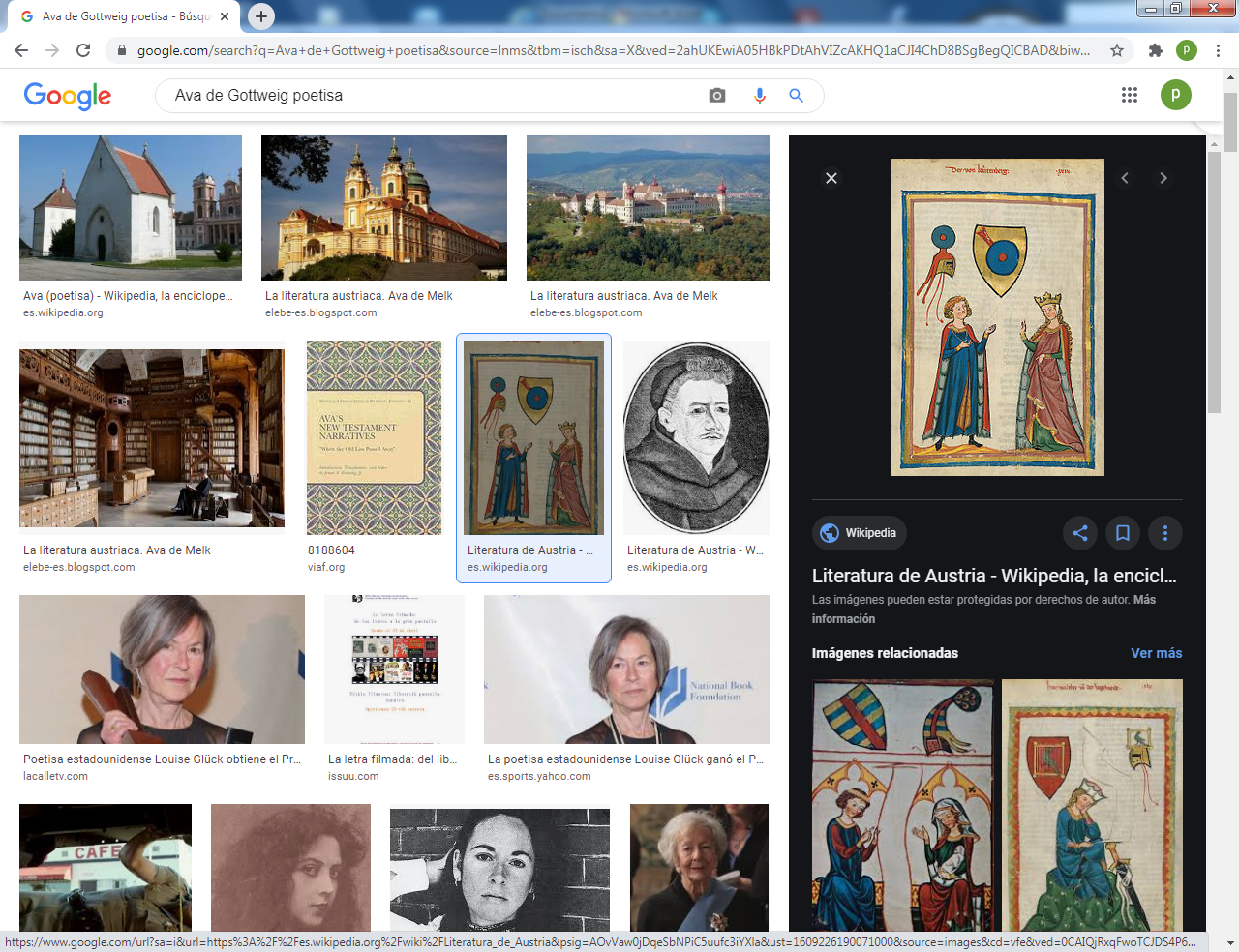      Nació hacia el 1060 y falleció el 7 de febrero 1127. Fue también conocida como  Frau Ava , Ava de Göttweig o Ava de Melk, y fue la primera mujer escritora, poetisa y autora de poemas, nombrada dentro de cualquier género en la literatura alemana.    Ava, la primera poetisa alemana, murió en Melk, sobre el Danubio, a 80 kilómetros de Viena, o en un convento vecino de la baja Austria, el 8 de febrero de 1127. Hay varios poemas que se le atribuyen, de los cuales el más importante y que tiene mayor certeza de autenticidad está descrito en uno de los manuscritos que trata de la vida, pasión y resurrección del Señor. Otros versan sobre la acción del Espíritu Santo, según los evangelios, del Juicio Final y el Anticristo y  sobre el deleite  que nos espera en el cielo.   Un manuscrito más tardío incluye la vida de Juan el Bautista. Dos hijos suyos parecen haberla ayudado en su composición, de los cuales se piensa que eran poetas conocidos por otras obras. Se llamaban Hartmann y Heinrich. El primero fue educado por el clero en Passau, siendo prior en San Blasien en el año 1094 y luego abad en Göttweih. Fue por él, fundado el monasterio de Lambrecht en 1096 y murió en 1114. El segundo era un laico que probablemente sobrevivió a Hartmann.    Ava era una reclusa, sin que sea fácil entender el significado y los motivos; pero las conjeturas sobre su vida pecaminosa y su posterior ascetismo están basadas sobre obras dudosas que difícilmente pueden justificarlas. El poema tal como está conservado no es una amalgama de frases o sentimientos. Muestra verdaderos dones poéticos y en la elección de los incidentes escogidos, como en su tratamiento, indica que el autor era una mujer, aunque sin huella de entusiasmo femenino.   El material está sacado de los Evangelios y de los Hechos, aunque la presentación del Anticristo y del Juicio Final lo es de Apocalipsis 18-20.    El objetivo era presentar en una narrativa simple en forma poética los grandes hechos de Dios en el Nuevo Testamento, similar a los tratados en Génesis, Éxodo y otras partes del Pentateuco. No hay colorido homilético, evitándose las reflexiones morales y alegóricas. La separación de los buenos y malos en el Juicio Final da oportunidad de describir las condiciones sociales de su tiempo, que indican una familiaridad personal con los pecados de las clases elevadas. El tiempo de su composición fue probablemente hacia el año 1120.  Vida de Ava   La vida de Ava fue normal; estuvo casada y engendró dos hijos: Hartmann y Heinrich. Cuando Ava enviudó se retiró a vivir a un monasterio. Sus dos hijos, que muy probablemente fueron sacerdotes, apoyaron a su madre en la creación de su poesía religiosa.    En su poesía Ava utilizó relatos propios de la religión cristiana, así como trabajos de Beda, Rabano  Mauro y Alcuino de York, al igual que de otros varios poetas. Como poetisa se identifica generalmente como mujer piadosa que en un tiempo fue demasiado mundana. Después  de la muerte de su marido vivió como una anacoreta en la finca de la Abadía de Göttweig, en la Baja Austria, cerca de Krems, o tal vez en la Abadía de Melk.     Ava murió en una antigua capilla, donde en la actualidad parece ser la actual capilla de San Blas, en Klein-Wien, allí, cerca de Göttweig aún hoy día, una torre llamada "Torre de Ava".   Ava murió en una antigua capilla, que parece ser la actual capilla de San Blas en Klein-Wien, allí mismo, cerca de Göttweig existe todavía hoy una torre llamada "Torre de AvaAl final del poema, Das Jüngste Gericht   (El juicio final), Ava evoca a sus hijos:Dizze buoch dihtôte zweier chinde muoter.diu sageten ir disen sin. michel mandunge was under in.der muoter wâren diu chint liep, der eine von der werlt sciet.nu bitte ich iuch gemeine, michel unde chleine,swer dize buoch lese, daz er sîner sêle gnâden wunskende wese.unde dem einen, der noch lebet unde der in den arbeiten strebet,dem wunsket gnâden und der muoter, dazist AVA.  En su poesía Ava utiliza historias propias de la religión cristiana, así como las obras de Beda, Rabano Mauro, y Alcuino de York, al igual que la de varios otros poetas.  Adaptó relatos bíblicos y se acomodó a las exigencias literarias del alemán en el que escribió. Usa los mitos y leyendas, dando lugar a personajes interesantes. Se deja llevar por los sentimientos, de modo que sus versos son más descriptivos que emotivos. Usa un lenguaje no elaborado todavía. La llegada de las tribus bávaras hico que el alemán que pasaría a ser definitivo se extendió también por Austria. El uso de vocablos largos obligo en esta autora y en otras posteriores a incrementar los texto que expresan afectos en forma de ideas, más que ideas en forma de afectos.  Por sus formas verbales, su figura es considerada importante por ser la primera autora literata del idioma alemán, aunque luego el idioma se diversifico en diversas formas, siendo el lenguaje de Ava más propio y concorde con el lenguaje del sur y reflejando la forma austriaca, más que la del norte.Esta poetisa es la que marca un poco la frontera era entre  el alemán germano y el austriaco. Y se la ha considerado como propia de cada una de las regiones, ya que su idioma sonaba a alemán del norte, pero ella vio en la zona austriacaLa literatura austriaca es la literatura escrita en Austria, que en su mayoría, pero no exclusivamente, está escrita en alemán. Algunos estudiosos hablan de la literatura austriaca en sentido estricto a partir del año 1806 cuando Francisco II disolvió el Sacro Imperio Romano Germánico y estableció el Imperio Austriaco.    Una definición más liberal incorpora todas las obras literarias escritas en el territorio de la Austria actual e histórica, especialmente cuando se trata de autores que escribieron en alemán. Así, los siete volúmenes de historia de la literatura austriaca de los editores Herbert Zeman y Fritz Peter Knapp se titula Geschichte der Literatur in Österreich ("Historia de la literatura en Austria").  Por eso esta figura medieval es reclamada por los dos mundos germanos, sin que sea fácil determinar a cuál de ellos en verdad pertenece. La literatura austriaca debe considerarse en estrecha relación con la literatura alemana en general, y la frontera entre la literatura alemana adecuada y la austriaca es porosa, debido a los ricos y complejos intercambios culturales.